     Осталось совсем немного времени до начала учебного года. Это значит, что родителям нужно повторить со своими детьми правила безопасности.

     Младшие школьники должны хорошо знать свой домашний адрес и номер мобильного телефона родителей. Не лишним будет узнать контакты благонадежных неработающих соседей и их номер телефона.

     Ребенку необходимо помнить, что дорожное движение начинается не с проезжей части, а с первых шагов от порога или подъезда дома.

     Каждый родитель ОБЯЗАН пройти с ребенком весь путь от дома до школы и обратно. Покажите ребенку наиболее опасные участки пути, например, нерегулируемый перекресток, узкий тротуар, плохо освещенные участки, место, где могут проезжать или парковаться машины.

     Есть места, в которые ребенку не следует заглядывать – это стройплощадки, подвалы, удаленные безлюдные объекты и гаражи.

     На улице лучше не слушать музыку в наушниках. Это может помешать ребенку услышать приближение автомобиля.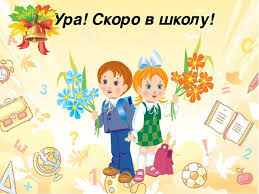      Научите ребенка не  хвастаться перед малознакомыми или незнакомыми людьми, тем что у него есть какие-либо дорогие предметы или гаджеты. Нельзя приглашать домой малознакомых ребят, если дома нет никого из взрослых.
     Научите своего ребенка НИКОГДА не поддаваться на уговоры незнакомых взрослых или подростков пойти с ними в чужой подъезд, заброшенный дом, на пустырь и другие безлюдные места. Не принимать от незнакомых людей угощение. На все предложения незнакомых людей – подарить игрушку, показать щенка, обезьянку или слона – твердо отвечайте «Нет!».

     Научите ребенка сопротивляться, кричать и звать на помощь, если незнакомые люди пытаются куда-то увезти его силой. Причем кричать надо так, чтобы окружающим было понятно – вас увозят незнакомые люди. Например: «Дяденька я вас не знаю!» или «Помогите! Меня увозит незнакомый человек!». Не бойтесь выглядеть смешно, если это поможем избежать опасности!

     Выходя из квартиры, дома ваш ребенок должен посмотреть в глазок и, если есть поблизости неизвестные лица, дождаться их ухода, только тогда открывать дверь и выходить на улицу.

     Разъясните вашему ребенку, что никогда нельзя заходить в подъезд (во двор), если за тобой идет незнакомый человек. Можно сделать вид, что ты что-то забыл и задержаться у подъезда (соседнего дома).

     Расскажите ребенку, что при угрозе нападения нужно поднимать шум, привлекать внимание соседей (лучше всего действуют крики "Пожар").

     И последнее правило для детей: что бы не случилось, обязательно рассказывайте об этом родителям или взрослым, которым вы доверяете.Инструктор отряда противопожарной службы №6 ОГБУ «ПСС Иркутской области»Е.Г. Степанюк